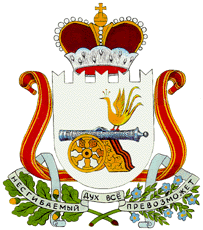 АДМИНИСТРАЦИЯ  БОЛТУТИНСКОГО СЕЛЬСКОГО ПОСЕЛЕНИЯ                     ГЛИНКОВСКОГО РАЙОНА      СМОЛЕНСКОЙ ОБЛАСТИ                              П О С Т А Н О В Л Е Н И Е  от «» июня  2018 г.                                                                          ПРОЕКТ              В целях приведения нормативного правового акта в соответствие с действующим законодательством Российской ФедерацииАдминистрация    п о с т а н о в л я е т:1. Внести  в Административный регламент предоставления муниципальной услуги «Назначение, выплата и перерасчёт пенсии за выслугу лет лицам, замещавшим муниципальные должности муниципальной службы (муниципальные должности муниципальной службы в органах местного самоуправления Болтутинского сельского поселения Глинковского района Смоленской области», утвержденный постановлением  Администрации Болтутинского сельского поселения Глинковского района Смоленской области от 01.07.2015г. № 33 «Об утверждении Административного регламента Болтутинского сельского поселения по предоставлению муниципальной услуги «Назначение, выплата и перерасчёт пенсии за выслугу лет лицам, замещавшим муниципальные должности муниципальной службы (муниципальные должности муниципальной службы в органах местного самоуправления Болтутинского сельского поселения Глинковского района Смоленской области», дополнив подраздел 2.2. раздела 2 пунктом 2.2.4. следующего содержания:  «2.2.4. Информация о назначении, выплате и перерасчёте пенсии за выслугу лет лицам, замещавшим муниципальные должности муниципальной службы (муниципальные должности муниципальной службы в органах местного самоуправления Болтутинского сельского поселения Глинковского района Смоленской области, размещается в Единой государственной информационной системе социального обеспечения. Размещение и получение указанной информации в Единой государственной информационной системе социального обеспечения осуществляется в соответствии с Федеральным законом от 17 июля 1999 года № 178-ФЗ «О государственной социальной помощи».».2. Данное постановление подлежит официальному обнародованию.3. Контроль за исполнением настоящего постановления оставляю за собой.Глава муниципального образованияБолтутинского сельского поселенияГлинковского района Смоленской области                                  О.П.Антипова О внесении изменений в Административный регламент предоставления муниципальной  услуги «Назначение, выплата и перерасчёт пенсии за выслугу лицам, замещавшим муниципальные должности муниципальной службы (муниципальные должности муниципальной службы) в органах местного самоуправления Болтутинского сельского поселения Глинковского района Смоленской области 